Order of WorshipNovember 21, 2021Pledge Dedication SundayPrelude	Musician Patrice MeschkeWelcome	Pastor Heidi VardemanGathering Song, #2222   	The Servant Song We are pilgrims on a journey;We’re together on this road.We are here to help each otherWalk the mile and bear the load.Call to Worship	Teresa EmdeWe give thanks to the Lord, who is good.God’s love is everlasting. Come, let us praise God joyfully. Let us come to God with thanksgiving and praise. Hymn #555, vs. 1,2	Now Thank We All Our GodConfession of SinSteadfast God, you spread out good things before us, even more than we need. You feed, teach, heal and save us. Yet we always want more. We do not share as freely as you give. We are jealous of neighbors. Forgive our stubborn greed, our hoarding, and our ingratitude. In mercy, let us take such pleasure in your goodness that we will forever be thanking you. Amen. Sung Response (unison) You are the Lord, the Author of mercy You are the Christ, the Pattern of mercy You are the Lord, who holds us in mercy Declaration of Forgiveness Friends … Believe the good news of the Gospel:In Jesus Christ we are forgiven. Alleluia and amen!Song of Rejoicing (unison) Sing to the glory of the God who creates us,Sing to the glory of the Christ who redeems us,Sing to the glory of the Holy Spirit,Who sustains and comforts us.As it was in the beginning,is now and ever shall be,World without end, world without end,World without end. Amen.Passing of the PeaceThe peace of Christ be with you. And also with you. Stewardship Moment:  Pledge DedicationConcerns of The Church Scripture	I Peter 2: 2-10Sermon	Being God’s PeopleHymn #555, vs. 3	Now Thank We All Our GodSharing Our Joys and ConcernsPrayers of The PeopleThe Lord’s Prayer Our Father in heaven, hallowed be your name,Your kingdom come, your will be done, on earth as it is in heaven. Give us today our daily bread. Forgive us our sins as we forgive those who sin against us. Save us from the time of trial and deliver us from evil. For the kingdom, the power, and the glory are yours now and forever. Amen. 
Offertory Doxology, #391, vs. 1,4	Take My LifePrayer of DedicationWe dedicate our gifts to you, O God.
Help us to use them to glorify you, to be tools for your work in this world.
We dedicate our pledges to you, O God.
Guide our leaders as they prepare us financially for the upcoming year.
Use us, O God, to do your work in this world.
Encourage us to see that we are all ministers called into the Body of Christ. Use us in our service.
We pray over these gifts, blessing them in the name of the Father, the Son and the Holy Spirit.
Amen.Hymn #554, vs. 1	Let All Things Now LivingBenediction Closing Song	Go Now in Peace  Fellowship (outside)CalendarNext WeekTuesday, November 2310:30 am - Morning conversation and prayer, on Zoom. Everyone welcome!Wednesday, November 24NO Wednesday Get-Together on Zoom until December 1. Thursday, November 25Happy Thanksgiving!Sunday, November 28 – Worship ServiceFirst Sunday of Advent9:00 am – Zoom Service10:30 am – Worship in the SanctuaryNext Week

Tuesday, November 3010:30 am - Morning conversation and prayer, on Zoom. Everyone welcome!Wednesday, December 1Advent Book Discussion:  The Best Christmas Pageant Ever by Barbara Robinson6:30 pm – Tune in to hear the first two chapters read out loud 7:15 pm—Tune in for a presentation and discussion! Thursday, December 210:30 am – Bible Study, on Zoom. Sunday, December 52nd Sunday of Advent / Communion Sunday9:00 am – Zoom Service10:30 am – Worship in the SanctuaryUpcoming BirthdaysHeidi Vardeman	November 23Jim Moffett	November 28Myrtle Nold	December 11Jerry Larson	December 16Donna Howard	December 22Roveen Evans is currently at Cedars Villa Center, 7900 W. 28th Street, St. Louis Park, MN  55426 if you’d like to send her a card.To contact Pastor Heidi Vardeman feel free to text or call her at 612.296-7878 or e-mail her at hvardeman@gmail.com 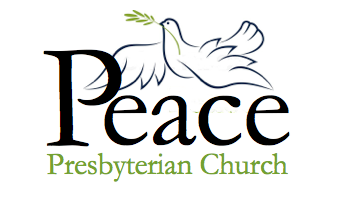 November 21, 2021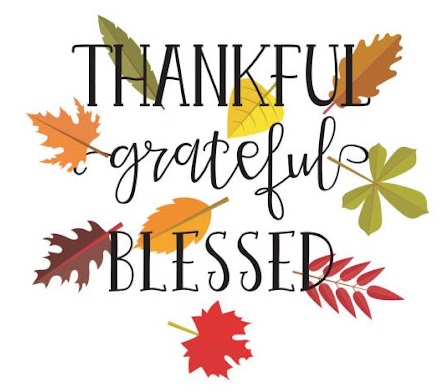 Pastor Heidi VardemanMusician Patrice MeschkeLiturgist Teresa EmdeSound System Terry KubistaPeace Presbyterian Church
7624 Cedar Lake Rd. S.
St. Louis Park MN 55426
952.545.2586peaceprezslp@gmail.com